                                                              Í   N   D   I   C   E                                     PÁGINAINTRODUCCIÓN	2I.	AUDITORÍA AL DESEMPEÑO DE LAS MATRICES DE INDICADORES PARA RESULTADOS 20-AEMD-A-GOB-048-098.	4I.1. ANTECEDENTES	4I.2. ASPECTOS GENERALES DE AUDITORÍA	8A.	Título de la auditoría.	8B.	Objetivo	8C.	Alcance	8D.	Criterios de Selección	9E.	Áreas Revisadas	9F.	Procedimientos de Auditoría Aplicados.	9G.	Servidores Públicos que intervinieron en la Auditoría	11I.3.  RESULTADOS DE LA FISCALIZACIÓN EFECTUADA	11A.	Resumen general de observaciones y recomendaciones emitidas en materia de desempeño.	11B.	Detalle de Resultados	12I.4. COMENTARIOS DEL ENTE FISCALIZADO	38I.5.  TABLA DE JUSTIFICACIONES Y ACLARACIONES DE LOS RESULTADOS	38II. DICTAMEN DEL INFORME INDIVIDUAL DE AUDITORÍA	39INTRODUCCIÓNPor disposición contenida en los artículos 75 fracción XXIX y 77 de la Constitución Política del Estado Libre y Soberano del Estado de Quintana Roo, corresponde al Poder Legislativo, a través de la Auditoría Superior del Estado, revisar, de manera posterior la Cuenta Pública que el Gobierno del Estado le presente sobre los resultados de la gestión financiera, y el grado de cumplimiento de los objetivos contenidos en los planes y programas aprobados conforme a la ley. Esta revisión comprende la fiscalización a las Entidades Fiscalizables, que se traduce, a su vez, en la obligación de las autoridades que las representan de presentar su Cuenta Pública para efectos de que sea revisada y fiscalizada.Esta revisión se realiza a través de Normas Profesionales de Auditoría del Sistema Nacional de Fiscalización (NPASNF), y en consideración a las disposiciones establecidas en la Ley General de Contabilidad Gubernamental  y a la normatividad emitida por el Consejo Nacional de Armonización Contable (CONAC), dando cumplimiento, además, de las diversas disposiciones legales aplicables, con el objeto de hacer un análisis de las Cuentas Públicas a efecto de poder rendir el presente Informe a esta H. XVI Legislatura del Estado de Quintana Roo, con relación al manejo de las mismas por parte de las autoridades estatales. La formulación, revisión y aprobación de la Cuenta Pública de la Universidad de Quintana Roo, contiene la realización de actividades en las que participa la Legislatura del Estado. Estas acciones comprenden:A.- El Proceso Administrativo; que es desarrollado fundamentalmente por la Universidad de Quintana Roo, en la integración de la Cuenta Pública, la cual incluye los resultados de las labores administrativas realizadas en el Ejercicio Fiscal 2020, así como las principales políticas financieras, económicas y sociales que influyeron en el resultado de los objetivos contenidos en los programas estatales, conforme a los indicadores establecidos en el Presupuesto de Egresos, tomando en cuenta el Plan Estatal de Desarrollo, el programa sectorial, regional, institucional, anuales y demás programas aplicados por el Ente.B.- El Proceso de Vigilancia; que es desarrollado por la Legislatura del Estado con apoyo de la Auditoría Superior del Estado, cuya función es la revisión y fiscalización superior de los Ingresos, Presupuestos, Egresos, Políticas, cumplimiento de los objetivos y metas contenidos en los programas y todo lo relacionado con la actividad financiera-administrativa de la Universidad de Quintana Roo.En la Cuenta Pública del H. Poder Ejecutivo del Gobierno del Estado Libre y Soberano de Quintana Roo, correspondiente al Ejercicio Fiscal 2020, se encuentra reflejado el ejercicio del gasto público de la administración pública central, integrada por el despacho del Gobernador, incluidos sus órganos administrativos desconcentrados, organismos públicos descentralizados y las dependencias, dentro de las cuales se encuentra la Universidad de Quintana Roo, registrando la aplicación de recursos federales, estatales e ingresos propios.El C. Auditor Superior del Estado de Quintana Roo, de conformidad con lo dispuesto en los artículos 8, 19 fracción I y 86, fracción IV, de la Ley de Fiscalización y Rendición de Cuentas del Estado de Quintana Roo, aprobó en fecha 22 de enero de 2021 mediante acuerdo administrativo, el Programa Anual de Auditorías, Visitas e Inspecciones (PAAVI), correspondiente al año 2021, y que contempla la Fiscalización a las Cuentas Públicas del Ejercicio Fiscal 2020, el cual fue expedido y publicado en el portal web de la Auditoría Superior del Estado de Quintana Roo. En este sentido, la auditoría realizada a la Cuenta Pública de la Universidad de Quintana Roo, correspondiente al Ejercicio Fiscal 2020, desarrollada con un enfoque de Desempeño, fue denominada Auditoria al Desempeño de las Matrices de Indicadores para Resultados 20-AEMD-A-GOB-048-098, y notificada en fecha 13 de abril de 2021, mediante Orden de Auditoría, Visita e Inspección con número de oficio ASEQROO/ASE/AEMD/0442/04/2021.Por lo anterior, y en cumplimiento a los artículos 2, 3, 4, 5, 6 fracciones I,II, y  XX, 16, 17, 19 fracciones I, V, VII, XII, XV, XXVI y XXVIII, 22 en su último párrafo, 38, 40, 41, 42, 61 y 86 fracciones I, XVII, XXII y XXXVI de la Ley de Fiscalización y Rendición de Cuentas del Estado de Quintana Roo, se tiene a bien presentar el Informe Individual de Auditoría obtenido, en relación con la auditoría de desempeño de la Cuenta Pública de la Universidad de Quintana Roo, correspondiente al Ejercicio Fiscal 2020.AUDITORÍA AL DESEMPEÑO DE LAS MATRICES DE INDICADORES PARA RESULTADOS 20-AEMD-A-GOB-048-098.I.1. ANTECEDENTESEn los últimos treinta años, economías de diversos países rompieron paradigmas en cuanto al enfoque de la administración de los recursos públicos, por dos razones principales:   La necesidad de hacer más con los mismos recursos, y   La necesidad de rendir cuentas a los ciudadanos, cada vez más exigentes con   la eficiencia, en la asignación y uso de los recursos públicos. Como resultado, surge el enfoque de Gestión para Resultados (GpR). La GpR es un modelo de cultura organizacional, directiva y de desempeño institucional que pone más énfasis en los resultados que en los procedimientos. Aunque también interesa cómo se hacen las cosas, cobra mayor relevancia qué se hace, qué se logra y cuál es su impacto en el bienestar de la población; es decir, la creación de valor público.En el marco de la GpR y con fundamento en el marco constitucional y legal, a partir de 2006 y hasta 2008, se implantó en la Administración Pública Federal (APF) el Presupuesto basado en Resultados (PbR), procurando la alineación entre la planeación, la programación, el presupuesto, el control, el ejercicio, el seguimiento y la evaluación del gasto público. De 2009 en adelante, se está llevando a cabo la consolidación de dicha iniciativa.El PbR es un proceso basado en consideraciones objetivas sobre los resultados esperados y alcanzados para la asignación de recursos, con la finalidad de fortalecer la calidad del diseño y gestión de las políticas, programas públicos y desempeño institucional, cuyo aporte sea decisivo para generar las condiciones sociales, económicas y ambientales para el desarrollo nacional sustentable; en otras palabras, el PbR busca elevar la cobertura y la calidad de los bienes y servicios públicos, cuidando la asignación de recursos particularmente a los que sean prioritarios y estratégicos para obtener los resultados esperados. Así mismo, dentro de este contexto la Metodología de Marco Lógico (MML) es una herramienta que facilita el proceso de conceptualización, diseño, ejecución, monitoreo y evaluación de programas y proyectos. Su uso permite: Presentar de forma sistemática y lógica los objetivos de un programa y sus relaciones de causalidad; Identificar y definir los factores externos al programa que pueden influir en    el cumplimiento de los objetivos; Evaluar el avance en la consecución de los objetivos, así como examinar   el desempeño del programa en todas sus etapas.La Matriz de Indicadores para Resultados (MIR) es una herramienta que permite vincular, los distintos instrumentos para el diseño, organización, ejecución, seguimiento, evaluación, y mejora de los programas, resultado de un proceso de planeación realizado con base en la Metodología de Marco Lógico.Desde la perspectiva igualitaria de oportunidades administrativas y de responsabilidad hacendaria, la metodología de Presupuesto con base en Resultados que aplicará el presente gobierno a través del Plan Estatal de Desarrollo (PED) propone enfrentar la asignación irracional e inercial del gasto público, cambiar la verticalidad de las decisiones en materia de planeación y gestión gubernamental, reforzar los esquemas de transparencia y rendición de cuentas, pero ante todo, coadyuvar para que el gobierno estatal, en coordinación con los otros órdenes de gobierno sean aliados de los ciudadanos en el diseño y aplicación de políticas públicas orientadas a la generación de valor público. Quintana Roo enfrenta un contexto complejo ante la fragilidad de los sistemas de planeación, programación, seguimiento, evaluación y control, vinculado a la ausencia de técnicas, que en conjunto obligan a la revisión minuciosa de la acción gubernamental; esta situación ha generado que los errores cometidos históricamente sean expuestos en la vitrina pública del contexto nacional.El modelo de gobierno de la administración 2016-2022 está sustentado en la Gestión para Resultados (GpR), dando pauta a consolidar al Presupuesto basado en Resultados (PbR) y al Sistema de Evaluación del Desempeño (SED), de una manera operable al integrar los resultados para la toma de decisiones del proceso de programación, presupuestario, seguimiento, evaluación, control, rendición de cuentas y transparencia al interior y exterior de la administración pública.La Universidad de Quintana Roo (UQROO), es una Institución Pública de Educación Superior con carácter de Organismo Público Descentralizado de la Administración Pública Paraestatal del Estado de Quintana Roo, con personalidad jurídica y patrimonios propios. Creada en 1991 con un modelo educativo novedoso, tiene como eje principal el proceso enseñanza-aprendizaje enfocado al estudiante, donde el personal docente universitario facilita, promueve y supervisa este proceso. La administración académica y la formación integral del estudiante se enfocan al aprendizaje autónomo con una estructura curricular flexible.El artículo 7 del Decreto de creación, establece que, para el cumplimiento de su objeto la Universidad de Quintana Roo, tendrá, entre otras, las facultades siguientes:Planear, programar y ejecutar actividades de enseñanza, investigación, desarrollo de conocimientos y creación artística, conforme al principio de pleno respeto a la libertad académica.Expedir certificados de conocimientos y estudios y otorgar diplomas, títulos y grados académicos a quienes cubran satisfactoriamente las exigencias de los planes de estudio aprobados y operados por la Universidad, y proporcionar acreditación académica a quienes demuestren los conocimientos pertinentes, independientemente de que los hayan adquirido mediante ecuación formal, experiencia profesional o autoformación;Administrar su patrimonio y sus recursos económicos y allegarse ingresos, rindiendo cuentas periódicas de ellos ante los universitarios, la sociedad y el Estado [..]. Formular las reglas de rendimiento y de derechos y deberes de sus alumnos, personal académico, autoridades y funcionarios, así como las que atiendan la interacción lícita entre ellos yEjecutar toda clase de actos jurídicos que requiera para el logro de su objeto y tareas institucionales.
 La Universidad de Quintana Roo tiene como misión el formar profesionistas comprometidos con el progreso del ser humano, a través de un modelo educativo integral que fomente y desarrolle valores, actitudes y habilidades que les permita integrarse al desarrollo social, y económico en un entorno competitivo; generar y aplicar conocimientos innovadores útiles a la sociedad a través de una vigorosa vinculación; preservar los acervos científicos, culturales y naturales; intercambiar conocimientos y recursos con instituciones nacionales e internacionales para aprovechar las oportunidades generadas en el mundo, con la firme intención de contribuir al desarrollo social y económico, así como al fortalecimiento de la cultura de Quintana Roo y México. Dentro de este marco, se plantea que, de acuerdo con la información Programática Presupuestaria del Presupuesto de Egresos del Estado de Quintana Roo para el Ejercicio Fiscal 2020, las erogaciones de la Universidad de Quintana Roo fueron por $449,327,342.00 (Cuatrocientos cuarenta y nueve millones trecientos veintisiete mil trecientos cuarenta y dos pesos 00/100 M.N), para la operación de los Programas Presupuestarios E103-Educación Superior y M001-Gestión y Apoyo Institucional.Bajo el contexto anterior, la auditoría de desempeño realizada a las “Matrices de Indicadores para Resultados”, está orientada a fiscalizar el marco normativo, la política de integridad, las Matrices de Indicadores para Resultados de los Programas Presupuestarios, de acuerdo con la Metodología del Marco Lógico, y la capacitación de los servidores públicos en materia de Presupuesto Basado en Resultados (PbR), Sistema de Evaluación del Desempeño (SED), Matriz de Indicadores para Resultados (MIR) y Metodología del Marco Lógico (MML), a cargo de la Universidad de Quintana Roo.I.2. ASPECTOS GENERALES DE AUDITORÍATítulo de la auditoría.La auditoría que se realizó en materia de desempeño a la Universidad de Quintana Roo, de manera especial, y enunciativa mas no limitativa, fue la siguiente: Auditoría al Desempeño de las Matrices de Indicadores para Resultados 20-AEMD-A-GOB-048-098.ObjetivoFiscalizar la correcta elaboración de las Matrices de Indicadores para Resultados de la Universidad de Quintana Roo.AlcanceLa auditoría se basó en el estudio general de las acciones emprendidas por la Universidad de Quintana Roo, para la implementación del control interno, referente al marco normativo y política de integridad, el diseño de las Matrices de Indicadores para Resultados (MIR) de los Programas Presupuestarios (Pp) y las acciones realizadas para la capacitación del personal en materia de Presupuesto Basado en Resultados (PbR), Sistema de Evaluación del Desempeño (SED), Matriz de Indicadores para Resultados (MIR) y Metodología del Marco Lógico (MML).La auditoría se realizó de conformidad con la normativa aplicable a la Fiscalización Superior de la Cuenta Pública, la Norma Profesional de Auditoría del Sistema Nacional de Fiscalización 300, “Principios Fundamentales de la Auditoría de Desempeño”, así como lo relativo a los procesos y procedimientos de Auditoría en Materia de Desempeño del Sistema de Gestión de Calidad de la Auditoría Superior del Estado de Quintana Roo, para asegurar el logro del objetivo y alcance establecidos. Los datos proporcionados por la Universidad de Quintana Roo fueron, en lo general, suficientes, de calidad, confiables y consistentes para aplicar los procedimientos establecidos y para sustentar los hallazgos y la opinión de la Auditoría Superior del Estado.Criterios de SelecciónEsta auditoría se seleccionó con base en los criterios cuantitativos y cualitativos establecidos en la Normativa Institucional de la Auditoría Superior del Estado de Quintana Roo, para la integración del Programa Anual de Auditorías, Visitas e Inspecciones correspondiente al año 2021, que comprende la fiscalización superior de la Cuenta Pública del Ejercicio Fiscal 2020.Áreas RevisadasDirección General de Administración y Finanzas, y Dirección General de Planeación.Procedimientos de Auditoría Aplicados.Eficacia1. Control Interno:1.1.  Marco normativo.1.1.1. Analizar el Reglamento General, Manual de Organización, Manual de     Procedimientos y Organigrama, a fin de determinar si están, actualizados, y autorizados por las instancias correspondientes.1.1.2. Verificar que la Estructura presentada en el Organigrama se encuentre homologada con los manuales presentados.1.1.3. Analizar y determinar si los documentos antes mencionados incluyen el enfoque de Presupuesto basado en Resultados.1.2. Política de Integridad.1.2.1. Determinar si el ente tiene establecida una Política de Integridad que incluya un Código de Ética y un Código de Conducta.1.2.2. Verificar la difusión de los documentos que forman parte de la política de Integridad al personal de la institución.Eficacia2. Matriz de Indicadores para Resultados:2.1. Evaluación de las Matrices de Indicadores para Resultados (MIR).2.1.1. Determinar cuáles son los Programas Presupuestarios que operó el    ente en el Ejercicio Fiscal 2020.2.1.2. Verificar que exista una MIR por cada programa presupuestario establecido por el ente.2.1.3. Verificar que cada uno de los indicadores establecidos en la MIR cuente con la ficha técnica correspondiente.2.1.4. Analizar las Matrices de Indicadores para Resultados de cada Programa Presupuestario, realizando las valoraciones de cada uno de los objetivos, indicadores, medios de verificación y supuestos a fin de determinar si se cumplió con la lógica vertical y la lógica horizontal.Competencia de los Actores3. Capacitación:3.1 Capacitación para el personal encargado de la elaboración de las MIR.3.1.1 Verificar que se haya brindado capacitación en materia de Presupuesto basado en Resultados, Sistema de Evaluación del Desempeño, Matrices de Indicadores para Resultados y Metodología del Marco Lógico al personal encargado de elaborar la MIR.Servidores Públicos que intervinieron en la AuditoríaEl personal designado adscrito a la Auditoría Especial en Materia al Desempeño de esta Auditoría Superior del Estado que actuó en el desarrollo y ejecución de la auditoría, visita e inspección en forma conjunta o separada, mismo que se identificó como personal de este Órgano Técnico de Fiscalización, se encuentra referido en la orden emitida con oficio número ASEQROO/ASE/AEMD/0442/04/2021, siendo los servidores públicos a cargo de coordinar y supervisar la auditoría, los siguientes:I.3.  RESULTADOS DE LA FISCALIZACIÓN EFECTUADAResumen general de observaciones y recomendaciones emitidas en materia de desempeño.De conformidad con los artículos 17 fracción II, 38, 41 en su segundo párrafo, y 61 párrafo primero de la Ley de Fiscalización y Rendición de Cuentas del Estado de Quintana Roo, y artículos 4, 8, y 9 fracciones X, XI, XVIII y XXVI, del Reglamento Interior de la Auditoría Superior del Estado de Quintana Roo, durante este proceso se determinaron 3 resultados de la fiscalización correspondiente a la Auditoría al Desempeño de las Matrices de Indicadores para Resultados, que generaron 5 observaciones. De lo anterior, se derivan las acciones que a continuación se señalan:Detalle de ResultadosResultado Número 1Eficacia1. Control Interno Marco NormativoCon observacionesLos Servidores Públicos deberán actuar conforme a lo que las leyes, reglamentos y demás disposiciones jurídicas que les atribuyen a su empleo, cargo o comisión, por lo que deben conocer y cumplir las disposiciones que regulan el ejercicio de sus funciones, facultades y atribuciones orientadas al logro de los resultados, procurando en todo momento un mejor desempeño de sus funciones a fin de alcanzar las metas institucionales según sus responsabilidades.Por su parte, la Actualización del Plan Estatal de Desarrollo del Estado de Quintana Roo 2016-2022 (PED) menciona como parte de sus objetivos particulares del Modelo Integral de Gobierno el transitar de la administración pública tradicional basada en la programación de procesos a la nueva gestión pública gerencial orientada a resultados. La Metodología de Presupuesto con base en Resultados que aplicará el presente gobierno a través de este PED propone enfrentar la asignación irracional e inercial del gasto público […]. Destacan los avances realizados en materia de programación y evaluación en los que se detectan áreas de oportunidad de acuerdo con los nuevos lineamientos para la asignación, la clasificación y el ejercicio de los recursos públicos a fin de sustituir los Programas Operativos Anuales, POA.El año 2017 se caracterizó por el inicio de un cambio radical al migrar de un modelo tradicional al nuevo modelo basado en resultados, lo que derivó en acciones intensivas al interior del gobierno del estado como la “actualización del marco jurídico en concordancia con las necesidades reales de nuestro estado, que permitiera la apertura al cambio de modelo”. Lo anterior está contemplado en la línea de acción del Programa 17 el cual menciona el consolidar el proceso de modernización del marco jurídico y administrativo y de control interno estatal que fortalezca la actuación de las instituciones públicas, el desarrollo de los sectores productivos y favorezcan la convivencia armónica entre los ciudadanos, mientras que el Programa 19 menciona como objetivo el consolidar la Gestión para Resultados como un modelo de cultura organizacional, directiva y de gestión que permita la creación de valor público en la administración pública estatal, y como estrategia el fortalecer la implementación del Presupuesto basado en Resultados y el Sistema de Evaluación del Desempeño al interior de la administración pública estatal, para mejorar la calidad del gasto público y promover una adecuada rendición de cuentas. Por tal motivo, como línea de acción se establece el actualizar el marco normativo y de operación presupuestal-financiera de la administración pública estatal con base en los principios establecidos en la Ley de Disciplina Financiera de las Entidades y Municipios.La estructura legal o gobierno de Derecho de la Universidad deberá contener, de manera jerarquizada, en la Ley Orgánica, el Estatuto General de la Universidad y de los Estatutos, particulares y Reglamentos correspondientes, las distintas normas que, en forma inequívoca, homogénea y exhaustiva, determinen:Las condiciones de pertenencia a la Institución;Las condiciones de interacción lícita en la Institución;Las condiciones del funcionamiento eficiente y eficaz de la organización;Las condiciones de obtención, mantenimiento y finalización de los cargos de autoridad;El ámbito de competencia de los puestos de autoridad y, Todas aquellas normas necesarias para el buen funcionamiento de la Universidad.Para el cumplimiento de sus fines, la Universidad de Quintana Roo tiene la facultad de expedir todas las normas y disposiciones internas para el debido cumplimiento de sus fines, así como la de expedir y aprobar, mediante el Consejo Universitario todas las normas y disposiciones generales destinadas al mejoramiento de la organización y funcionamiento académico, técnico y administrativo de la Universidad.El Rector ejercerá la facultad de conducir las labores de planeación, evaluación y expedir los manuales de organización para el adecuado desarrollo de la universidad.Por consiguiente, la Universidad de Quintana Roo (UQROO) entregó a la Auditoría Superior del Estado (ASEQROO) evidencia de los documentos normativos institucionales que regulan su organización y funcionamiento interno, realizando el siguiente análisis:En este sentido se concluye que los documentos normativos de la Universidad de Quintana Roo se encuentran aprobados y autorizados por la autoridad competente.  Por otra parte, se elaboró una tabla comparativa entre la Estructura Orgánica, y los Manuales de Organización y Procedimientos, con la finalidad de verificar si dichos documentos se encuentran homologados entre sí, obteniendo lo siguiente:Como resultado de la tabla anterior, se determinó que los Manuales de Organización y de Procedimientos no se encuentran homologados con la Estructura Orgánica, destacándose que las siguientes unidades administrativas se presentan en la Estructura Orgánica, pero no en dichos Manuales:Dirección General de Desarrollo AcadémicoDirección General de SistemasUnidad Académica de ChetumalDivisión de Ingeniería y Administración.Derivado del análisis de los documentos normativos del ente, se verificó si estos documentos incluyen el enfoque de Presupuesto basado en Resultados (PbR). Dicho análisis se presenta en la siguiente tabla. En este sentido, se constató que los documentos normativos presentados por la UQROO no incluyen el enfoque de Presupuesto basado en Resultados, a excepción del Manual de Organización, el cual además de dicho enfoque, contiene elementos que hacen referencia al Programa Operativo Anual. Por su parte, durante la visita e inspección realizada a las instalaciones de la Universidad de Quintana Roo, el Director General de Planeación manifestó que, el marco normativo de la UQROO se encuentra en proceso de revisión, ya que dichos documentos normativos no contienen el enfoque de PbR; sin embargo, indicó que cuentan con un documento denominado “Criterios para la integración de metas de indicadores de la Matriz de indicadores para resultados”, así como un procedimiento establecido para la elaboración de las MIR, ambos de elaboración propia, los cuales guían al personal encargado de elaborar las MIR. Sin embargo, estos aún no se encuentran oficialmente autorizados, no obstante, ya están incluidos en los documentos en revisión.Derivado del análisis anterior se determinaron las siguientes observaciones:La Universidad de Quintana Roo presentó debilidad en la actualización y homologación de su Estructura Orgánica, Manual de Organización y Manual de Procedimientos.La Universidad de Quintana Roo presentó debilidad ante la falta de inclusión del enfoque de Presupuesto basado en Resultados (PbR) en su marco normativo.Acción Promovida:   Recomendación de DesempeñoLa Auditoría Superior del Estado de Quintana Roo recomienda a la Universidad de Quintana Roo lo siguiente:Para la observación 1Actualizar y homologar su Estructura Orgánica, Manual de Organización y Manual de Procedimientos.Para la observación 2Incluir en su marco normativo el enfoque de Presupuesto basado en Resultados.  Política de IntegridadCon observacionesEl servicio público en el Estado se regirá por los principios rectores de legalidad, objetividad, profesionalismo, honradez, lealtad, imparcialidad, eficiencia, eficacia, equidad, transparencia, economía, integridad y competencia por mérito. Los Entes públicos están obligados a crear y mantener condiciones estructurales y normativas que permitan el adecuado funcionamiento del Estado en su conjunto, y la actuación ética y responsable de cada servidor público.Los Servidores Públicos deberán observar el código de ética que al efecto sea emitido por las Secretarías o los Órganos Internos de Control, conforme a los lineamientos que emita el Sistema Nacional Anticorrupción, para que en su actuación impere una conducta digna que responda a las necesidades de la sociedad y que oriente su desempeño. Así mismo, deberá hacerse del conocimiento de los Servidores Públicos de la dependencia o entidad de que se trate, así como darle la máxima publicidad.El Código de Conducta es el instrumento emitido por el Titular de la Institución a propuesta de su Comité de Ética y de Prevención de Conflicto de Interés, para regular la conducta que se espera de los servidores públicos, a fin de contribuir al cumplimiento de objetivos y metas de forma eficiente y eficaz. El Código de Ética es el Instrumento que enuncia los principios y valores considerados como fundamentales para regular el comportamiento y desempeño de los servidores públicos dentro de la Administración Pública del Estado.Cada Institución emitirá su Código de Conducta como un documento en el que se establezcan de manera formal las reglas y el comportamiento que se espera de los servidores públicos, así como las conductas no permitidas, basándose en los principios, valores y reglas de integridad contenidas en el Código de Ética y las Reglas de Integridad emitidas por la Secretaría .Es responsabilidad del Titular de la Institución, dentro del Sistema de Control, aprobar el Código de Conducta de la Institución a su cargo, y en el caso de las Entidades de la Administración Pública Paraestatal presentarlo al Órgano de Gobierno para su aprobación; así como emitir y difundir la publicación del Código de Conducta de la Institución.Será obligación de las Dependencias y Entidades de la Administración Pública del Poder Ejecutivo del estado, proporcionar el Código de Ética, a todo el personal, a través de medios físicos o electrónicos y, de acuerdo con las políticas de austeridad, a fin de que éstos tomen conocimientos de su contenido y, posterior a su estudio, suscriban una carta compromiso de alinear, el desempeño de su empleo, cargo o comisión, a lo previsto en este documento.Al respecto, la Auditoría Superior del Estado de Quintana Roo verificó el establecimiento y difusión de una política de integridad (Código de Ética y Código de Conducta) por parte de la Universidad de Quintana Roo durante el ejercicio 2020, ante lo cual, durante la visita e inspección realizada al domicilio de la Universidad de Quintana Roo, el Jefe del Departamento de Planeación y Programación, indicó que la UQROO no cuenta con una Política de Integridad Propia, manifestando que los códigos de ética y de conducta que ha difundido a su personal, son los que ha publicado la Secretaría de la Contraloría del Estado de Quintana Roo mediante Acuerdo. No obstante, se verificó que la UQROO cuenta con un proyecto de elaboración de sus propios códigos de conducta y de ética, al respecto estos aún se encuentran en proceso de revisión. Asimismo, se verificó que durante el Ejercicio Fiscal 2020, la UQROO efectuó diversas actividades para la difusión de una política de integridad. Estas actividades se ilustran mediante la figura 2.Como evidencia de lo antes señalado, la UQROO proporcionó los siguientes documentos:Borradores de los Códigos de Ética y Conducta (los cuales están en revisión).Banners de difusión de valores en la Universidad de Quintana Roo.Carta Compromiso.Posteriormente, con la finalidad de verificar la correcta difusión y comprobar que los códigos de conducta y de ética, y las reglas de integridad, son de conocimiento del personal de la Universidad, se aplicó una encuesta en línea a través del enlace: https://forms.gle/iMjrP3xpJic1ah4M7. La encuesta fue dirigida a 314 servidores públicos, pertenecientes al área administrativa de la Universidad de Quintana Roo, obteniendo 200 respuestas, que representan el 63.6 % de la población muestreada. A continuación, se presentan los resultados de la Encuesta de Cumplimiento de Política de Integridad.Con relación al conocimiento de los Códigos de Ética, de Conducta y Reglas de Integridad por parte de los servidores públicos, se constató lo siguiente:Respecto a la apreciación del cumplimiento de la Política de Integridad de la UQROO, se tiene lo siguiente:Es importante señalar que el resultado de la encuesta es persuasiva más no concluyente; no obstante, nos permite medir parámetros con respecto a la política de integridad. Derivado del análisis anterior se determinaron las siguientes observaciones:La Universidad de Quintana Roo presentó debilidad al no contar con un Código de Conducta propio para normar el actuar de los servidores públicos de la institución. La Universidad de Quintana Roo presentó debilidad en la difusión de los documentos que forman parte de la política de integridad al personal de la institución.Acción Promovida:   Recomendación de DesempeñoLa Auditoría Superior del Estado de Quintana Roo recomienda a la Universidad de Quintana Roo lo siguiente:Para la observación 3Elaborar un Código de Conducta propio para normar el actuar de los servidores públicos de la institución.Para la observación 4Establecer un programa de difusión de los documentos que forman parte de la política de integridad al personal de la institución.Con motivo de la reunión de trabajo efectuada para la presentación de resultados finales de auditoría y observaciones preliminares, la Universidad de Quintana Roo estableció como fecha compromiso para la atención a las recomendaciones de las observaciones 1 y 2, el día 15 de diciembre del 2021, y para la atención a las recomendaciones de las observaciones 3 y 4, el día 15 de julio del año 2021. Por lo antes expuesto, la atención a las recomendaciones de desempeño queda en seguimiento.Normatividad relacionada con las observacionesLey General de Responsabilidades Administrativas artículos: 6, 7, fracciones I, V y 16.Ley del Sistema Anticorrupción del Estado de Quintana Roo artículo 5.Actualización del Plan Estatal de Desarrollo, Eje 3: Gobierno moderno, confiable y cercano a la gente, Programa 17: Gestión y control gubernamental, línea de acción 4, y Programa 19: Planeación y evaluación estratégica, línea de acción 19. Acuerdo por el que se emiten las Normas Generales de Control Interno de la Administración Pública Central y Paraestatal del Estado de Quintana Roo artículo 2 fracción IX y X y 35.Acuerdo que tiene por objeto emitir el Código de Ética de las personas servidoras públicas de las dependencias y entidades de la Administración Pública del Poder Ejecutivo artículo 3.Decreto por el que se crea la Universidad de Quintana Roo, como un Organismo Descentralizado y de Interés Público y Social del Estado de Quintana Roo, art. 66.Ley Orgánica de la Universidad de Quintana Roo artículos 1º, 4º fracción II, 11 fracción VII, y 19 fracción I.Reglamento General de la Universidad de Quintana Roo artículo 56, fracción VI.Resultado Número 2EficaciaMatriz de Indicadores para Resultados (MIR)      2.1. Evaluación de la MIRCon observaciónLos recursos económicos de que disponga el Estado y los Municipios se administrarán con eficiencia, eficacia, economía, transparencia y honradez para satisfacer los objetivos a los que estén destinados.La información presupuestaria y programática que forme parte de la Cuenta Pública deberá relacionarse, con los objetivos y prioridades de la planeación del desarrollo. Asimismo, deberá incluir los resultados de la evaluación de desempeño. Para ello, deberán utilizar indicadores que permitan determinar el cumplimiento de las metas y objetivos de cada uno de los programas, así como vincular los mismos en la planeación del desarrollo.La MIR es una herramienta que facilita el diseño, la organización y el seguimiento de los programas. La Matriz de Indicadores para Resultados (MIR) es una herramienta que permite vincular los distintos instrumentos para el diseño, organización, ejecución, seguimiento, evaluación y mejora de los programas, resultado de un proceso de planeación realizado con base en la Metodología de Marco Lógico.En la MIR, los instrumentos para el monitoreo de los avances en cada objetivo se denominan indicadores y su finalidad es mostrar información relacionada con el desempeño de dicho objetivo.Para la generación, homologación, actualización y publicación de los indicadores de desempeño de los programas operados por los entes públicos, éstos deberán considerar la Metodología del Marco Lógico a través de la Matriz de Indicadores para Resultados y podrán hacer uso de las Guías  para la construcción de la MIR y para el diseño de indicadores, así como de la Guía emitida por la Secretaría de Finanzas y Planeación del Estado de Quintana Roo, publicadas en su página oficial.De acuerdo con la información Programática Presupuestaria del Presupuesto de Egresos del Estado de Quintana Roo (PE) para el Ejercicio Fiscal 2020, las erogaciones de la Universidad de Quintana Roo fueron por $449,327,342.00 (Cuatrocientos cuarenta y nueve millones trecientos veintisiete mil trecientos cuarenta y dos pesos 00/100 M.N), mismas que le permitieron la operación de los siguientes Programas Presupuestarios:Tabla 4. Presupuesto asignado a los Programas PresupuestariosFuente: elaborado por la ASEQROO con base en el Anexo del Presupuesto de Egresos del Gobierno del Estado de Quintana Roo, para el Ejercicio Fiscal 2020.En este sentido se concluye que para el Ejercicio Fiscal 2020, los Programas Presupuestarios que operó la Universidad de Quintana Roo son E103: Educación Superior y M001: Gestión y Apoyo Institucional.Por su parte la Universidad de Quintana Roo presentó 2 Matrices de Indicadores para Resultados correspondientes a los Programas Presupuestarios E103- Educación Superior y M001- Gestión y Apoyo Institucional, de los cuales se analizó el diseño de la MIR y de sus Indicadores, obteniendo lo siguiente:En este sentido se concluye que la Universidad de Quintana Roo presentó una Matriz de Indicadores para Resultados por cada programa presupuestario establecido.Por su parte la UQROO hizo entrega de las fichas de cada uno de los indicadores de las MIR. A continuación, se presenta como ejemplo la ficha de indicador del nivel Propósito del programa presupuestario E103 - Educación Superior:Al respecto se concluye que la Universidad de Quintana Roo cuenta con la ficha técnica de cada uno de los indicadores establecidos en la Matriz de Indicadores para Resultados.Por consiguiente, se analizó la MIR de los Programas Presupuestarios del Ejercicio Fiscal 2020 de la Universidad de Quintana Roo, obteniendo lo siguiente:Fuente: Elaborado por la ASEQROO con base en información obtenida de la Matriz de Indicadores para Resultados, 2020. SIPPRESS 2020. UQROO. Programa Presupuestario: E103.- Educación Superior y M001.- Gestión y Apoyo Institucional.De acuerdo con el análisis realizado a las MIR de los Programas Presupuestarios E103-Educación Superior y M001-Gestión y Apoyo Institucional de la UQROO, a continuación, se presenta en la figura 7, el resultado obtenido:En el análisis del diseño de la MIR se verifica que en ésta se establezcan con claridad los objetivos del programa y su alineación con la planeación nacional, estatal, municipal o sectorial (fin y propósito); así mismo, que se hayan incorporado de manera precisa los indicadores que miden los objetivos y resultados esperados, que se identifiquen los medios de verificación para obtener y corroborar la información de los indicadores, que se describan los bienes y servicios entregados a la sociedad (componentes), así como las actividades e insumos para producirlos, y por último, la inclusión de supuestos que influyen en el cumplimiento de los objetivos. Dentro de este marco, de acuerdo a lo expresado en la gráfica anterior, los resultados del análisis muestran las siguientes áreas de oportunidad:Resumen Narrativo: se verificó la estructura o sintaxis y las relaciones causales de éstos entre en sus distintos niveles:(Fin, Propósito, Componentes y Actividades). En consecuencia, se determinó que el 100% de los objetivos establecidos en los 4 niveles de la MIR de los Programas Presupuestarios presentados se encuentran establecidos de manera adecuada.Indicadores: se verificó si estos cumplen con la estructura y elementos mínimos para determinar la consecución de los objetivos planteados en el Resumen Narrativo. Como resultado, se determinó que el 23% de los indicadores fueron establecidos de manera adecuada, y el 77% de estos presentaron áreas de oportunidad en los siguientes niveles, (figura 6).Medios de Verificación: Se constataron las fuentes de datos disponibles para verificar el valor de los indicadores presentados en la MIR con respecto a los avances y logros del Programa. Derivado del análisis, se determinó que el 100% de los medios de verificación fueron insuficientes para el monitoreo, puesto que no se menciona uno o más de los siguientes datos, por lo que representan áreas de oportunidad:Supuestos: se constataron tres aspectos fundamentales: la identificación de factores externos, la verificación de las condiciones de supuestos, y el análisis de consistencia en la relación causal entre objetivos. En consecuencia, de la valoración realizada a los supuestos se determinó que el 32 % presentó áreas de oportunidad en los siguientes niveles.En este sentido, se llevó a cabo la revisión y análisis de información correspondiente a los Programas Presupuestarios E103–Educación Superior y M001–Gestión y Apoyo Institucional presentados por la Universidad de Quintana Roo, con la finalidad de determinar si cumplen con la Lógica Vertical y Lógica Horizontal conforme a la Metodología del Marco Lógico (MML).Derivado del análisis anterior se determinó la siguiente observación:La Universidad de Quintana Roo presentó debilidad en la implementación de la Metodología del Marco Lógico al diseñar las Matrices de Indicadores para Resultados de los Programas Presupuestarios E103-Educación Superior y M001-Gestión y Apoyo Institucional, lo que ocasionó que las MIR de los programas en cuestión no cuenten con una Lógica Vertical y una Lógica Horizontal.Acción Promovida:   Recomendación de Desempeño.La Auditoría Superior del Estado de Quintana Roo recomienda a la Universidad de Quintana Roo lo siguiente:Para la observación 1Adecuar las Matrices de Indicadores para Resultados (MIR) de los Programas Presupuestarios de acuerdo con la Metodología del Marco Lógico (MML), con la finalidad de contar con matrices que tengan una estructura  que cumpla con la Lógica Vertical y Horizontal, para que de esta manera se establezca correctamente las relaciones de causa – efecto en todos los niveles de la MIR, así como para lograr la correspondencia de cada uno de los niveles con los factores externos que puedan afectar su ejecución y posterior desempeño.Con motivo de la reunión de trabajo efectuada para la presentación de resultados finales de auditoría y observaciones preliminares, la Universidad de Quintana Roo estableció como fecha compromiso para la atención a la recomendación de la observación 1, el día 29 de octubre del 2021. Por lo antes expuesto, la atención a la recomendación de desempeño queda en seguimiento.Normatividad relacionada con la observaciónGuía para la Elaboración de la Matriz de Indicadores para Resultados (CONEVAL).Guía para el Diseño de la Matriz de Indicadores para Resultados (SHCP).Manual para el Diseño y la Construcción de Indicadores (CONEVAL).Lineamientos para la Construcción y Diseño de Indicadores de Desempeño mediante la Metodología de Marco Lógico (MML). Guía para la construcción de la Matriz de Indicadores para Resultados del Gobierno del Estado de Quintana Roo. Guía para la Construcción de Indicadores de Desempeño para el Gobierno del Estado de Quintana Roo.Resultado Número 3Competencia de los Actores3. Capacitación      3.1. Capacitación al personal encargado de elaborar la MIRSin observaciónLa Ley Federal del Trabajo, precisa proporcionar a todos los trabajadores, y éstos a recibir, la capacitación o el adiestramiento en su trabajo que le permita elevar su nivel de vida, su competencia laboral y su productividad, conforme a los planes y programas formulados.Por su parte el Plan Estratégico para el Desarrollo Institucional de la UQROO, establece como política institucional que los programas de capacitación y actualización del personal administrativo y de apoyo estarán encaminados a fortalecer su talento, desarrollo y bienestar.La Universidad de Quintana Roo, tiene como obligación establecer programas de capacitación y profesionalización del personal administrativo a efecto de fomentar su formación, a fin de que cuenten con las aptitudes, conocimientos, habilidades y destrezas para el desempeño de su función.Asimismo, es facultad del Departamento de Recursos Humanos de la Universidad de Quintana Roo elaborar el Programa Anual de Capacitación para el personal administrativo. Y del Departamento de Educación Continua y a Distancia, coordinar la impartición de cursos de capacitación a docentes y administrativos en la modalidad a distancia y presencial.En este marco, la Universidad de Quintana Roo no presentó evidencia correspondiente a la implementación de programas de capacitación, en el Ejercicio Fiscal 2020, para el mejoramiento y actualización profesional del personal administrativo responsable de la elaboración de las Matrices de Indicadores para Resultados de los Programas Presupuestarios a su cargo en temas de Presupuesto basado en Resultados (PbR), Sistema de Evaluación del Desempeño (SED), Matrices de Indicadores para Resultados (MIR) y Metodología del Marco Lógico (MML).No obstante, el ente proporcionó evidencia, en la forma de constancias, en donde se verificó que aquellos servidores públicos recibieron capacitación en materia de Presupuesto Basado en Resultados (PbR), Sistema de Evaluación del Desempeño (SED), Matriz de Indicadores para Resultados (MIR) y Metodología del Marco Lógico (MML) durante el Ejercicio Fiscal 2020 y en años previos a este.Se concluye que aun cuando el ente no implementó en el Ejercicio Fiscal 2020, un programa de capacitación al personal encargado de elaborar la MIR de la Universidad de Quintana Roo, este se capacitó en temas relacionados con el Presupuesto Basado en Resultados (PbR), Sistema de Evaluación del Desempeño (SED), Matriz de Indicadores para Resultados (MIR) y Metodología del Marco Lógico (MML).I.4. COMENTARIOS DEL ENTE FISCALIZADOEs importante señalar que la documentación proporcionada por el Ente fiscalizado para aclarar o justificar los resultados y las observaciones presentadas en las reuniones de trabajo fue analizada con el fin de determinar la procedencia de eliminar, rectificar o ratificar los resultados finales de auditoría y las observaciones preliminares determinados por la Auditoría Superior del Estado de Quintana Roo y que se presentó a esta entidad fiscalizadora para efectos de la elaboración de este Informe.I.5.  TABLA DE JUSTIFICACIONES Y ACLARACIONES DE LOS RESULTADOSII. DICTAMEN DEL INFORME INDIVIDUAL DE AUDITORÍAEl presente dictamen se emite con fecha 14 de junio de 2021, fecha de conclusión de los trabajos de auditoría, la cual se practicó sobre la información proporcionada por la por la entidad fiscalizada, y de cuya veracidad es responsable; fue planeada y desarrollada con el fin de fiscalizar la correcta elaboración de las Matrices de Indicadores para Resultados por parte de la Universidad de Quintana Roo. Se aplicaron los procedimientos y las pruebas selectivas que se consideraron necesarios para verificar la implementación del control interno referente al marco normativo y la política de integridad, evaluar las Matrices de indicadores para Resultados (MIR) y la capacitación del personal encargado de la elaboración de las MIR; en consecuencia, existe una base razonable para sustentar el presente dictamen.En opinión de la Auditoría Superior del Estado de Quintana Roo, se identificaron áreas de mejora, fortalezas y debilidades que se deberán atender como parte de las recomendaciones emitidas.En materia de control interno, se identificaron aspectos que representan áreas de mejora, como son la actualización, homologación e inclusión del enfoque de Presupuesto basado en Resultados en su marco normativo, así como la implementación de un Código de Conducta propio para normar el actuar de los servidores públicos de la institución y establecimiento de un programa de difusión de los documentos que forman parte de la política de integridad al personal de la institución, por lo que el ente deberá continuar con las gestiones pertinentes para la actualización, homologación y validación ante las instancias correspondientes.La Universidad de Quintana Roo presentó las matrices de indicadores para resultados de sus programas presupuestarios correspondientes. Al respecto, se identificaron debilidades en las estructuras de dichas matrices, de acuerdo con la Metodología del Marco Lógico, debiendo adecuarlas para el siguiente Ejercicio Fiscal con base en dicha metodología, en coordinación con la Secretaría de Finanzas y Planeación, para que de esta manera se establezcan de manera correcta las relaciones de causa-efecto en todos los niveles de la MIR, así como para lograr la correspondencia de cada uno de los niveles de la MIR con los factores externos que pueden afectar su ejecución y posterior desempeño.Finalmente, en el tema de capacitación el Ente presenta una fortaleza debido a que los servidores públicos encargados de la elaboración de las Matrices de Indicadores de Resultados, se capacitaron durante el Ejercicio Fiscal 2020 en temas relacionados con el Presupuesto Basado en Resultados (PbR), Sistema de Evaluación del Desempeño (SED), Matriz de Indicadores para Resultados (MIR) y Metodología del Marco Lógico (MML).Con la fiscalización se contribuirá a que la Universidad de Quintana Roo subsane las debilidades detectadas, mediante el uso apropiado de la Metodología del Marco Lógico en la elaboración de sus Matrices de Indicadores para Resultados, como herramientas de planeación, solución de problemas y resultados, a fin de presentar en forma resumida y estructurada cualquier iniciativa y la evaluación del proyecto al término de su ejecución, determinando si se han producido los bienes o servicios previstos y si estos se han logrado en forma eficiente y con la calidad esperada. Esto favorecerá al seguimiento y control de los programas, desde la definición de los objetivos y metas, las asignaciones de presupuesto, hasta la ejecución y evaluación de los mismos.EL AUDITOR SUPERIOR DEL ESTADONOMBRECARGOM. Aud. Maritsa Cristal Sanmiguel Chan – C.F.P.Coordinadora de la Dirección de Fiscalización en Materia al Desempeño “A”.C.P. Iván David Rangel Villanueva – C.F.P.Supervisor de la Dirección de Fiscalización en Materia al Desempeño “A”.Observaciones EmitidasObservaciones EmitidasTotal                                                                      5Total                                                                      5Atendidas 0En seguimiento 5Recomendaciones EmitidasRecomendaciones EmitidasTotal5Figura 1. Análisis Cronológico de los Documentos Normativos de la UQROO.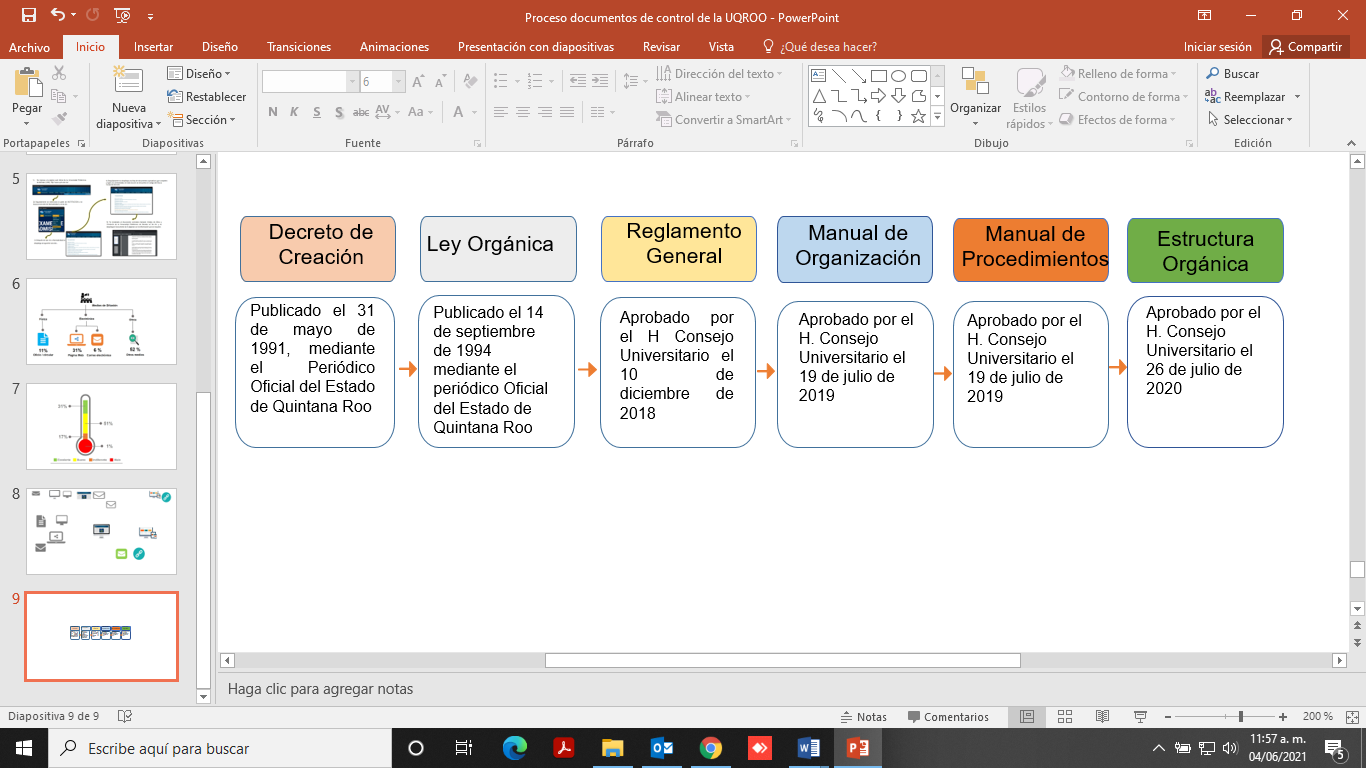 Elaborado por la ASEQROO, con base en los documentos normativos de la UQROO.Tabla 1.  Homologación de los documentos normativos de la UQROO.Figura 2. Acciones realizadas por la UQROO, para difundir una Política de Integridad.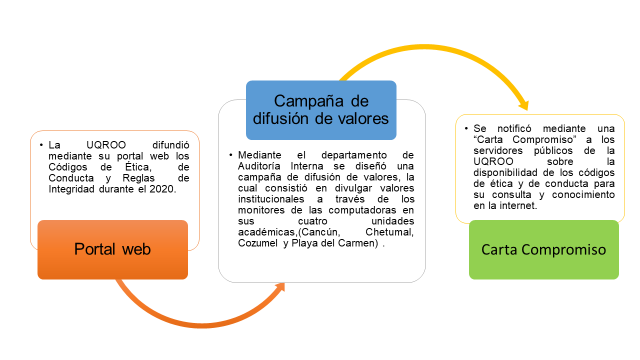 Fuente: elaborado por la ASEQROO, con base en información proporcionada por la UQROO.Figura 3. “Resultados de la encuesta de difusión de política de integridad”.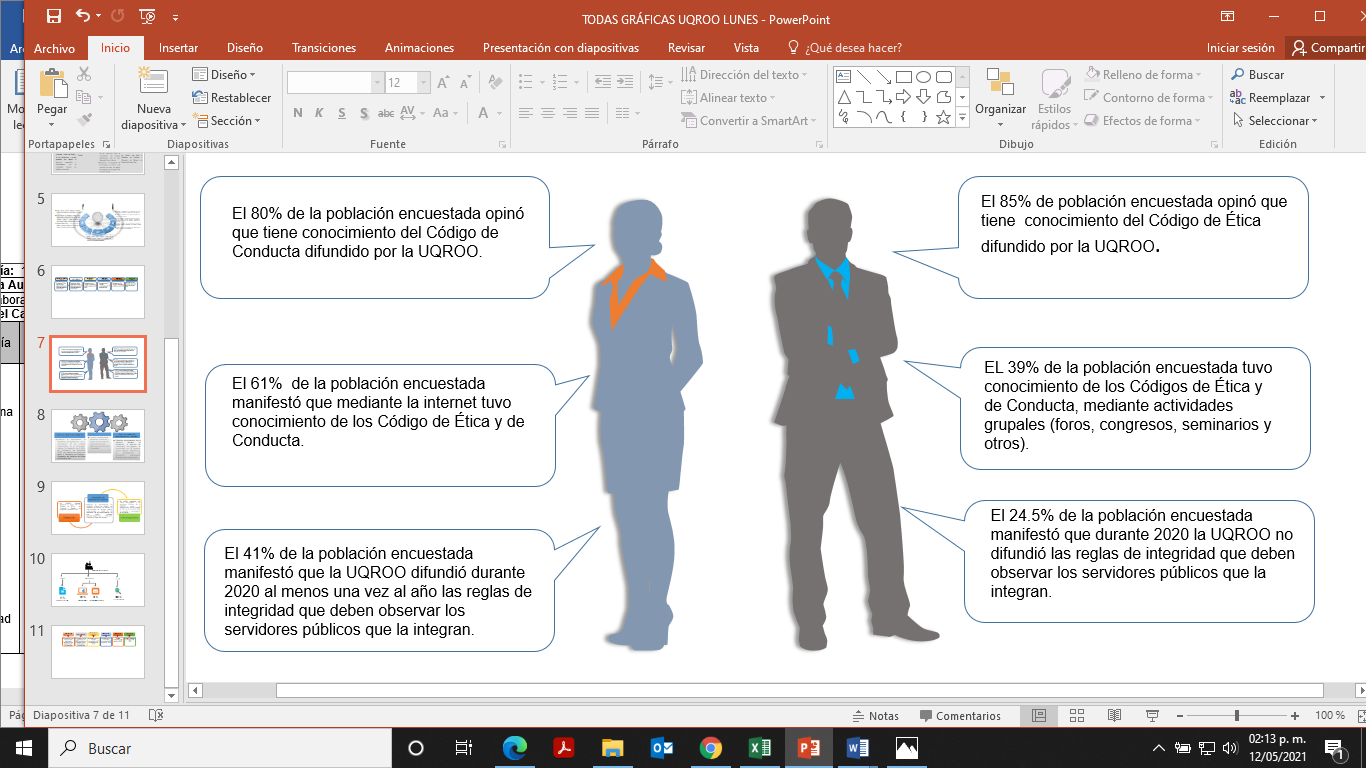 Fuente: Elaborado por la ASEQROO, con base en la encuesta de difusión de política de integridad.Figura 4. ¿Considera que la UQROO propicia en sus colaboradores el cumplimiento de los valores institucionales contenidos en los Códigos de Ética y de Conducta?Fuente: elaborado por la ASEQROO, con base en los resultados de la encuesta aplicada.Programa presupuestarioPresupuesto asignadoM001 - Gestión y Apoyo Institucional                                                                $ 148,000,514E103 - Educación Superior                                                                                $ 301,326,828Total  $ 449,327,342Figura 5. Árbol de problemas de los Programas presupuestarios E103- Educación Superior y M001- Gestión y Apoyo Institucional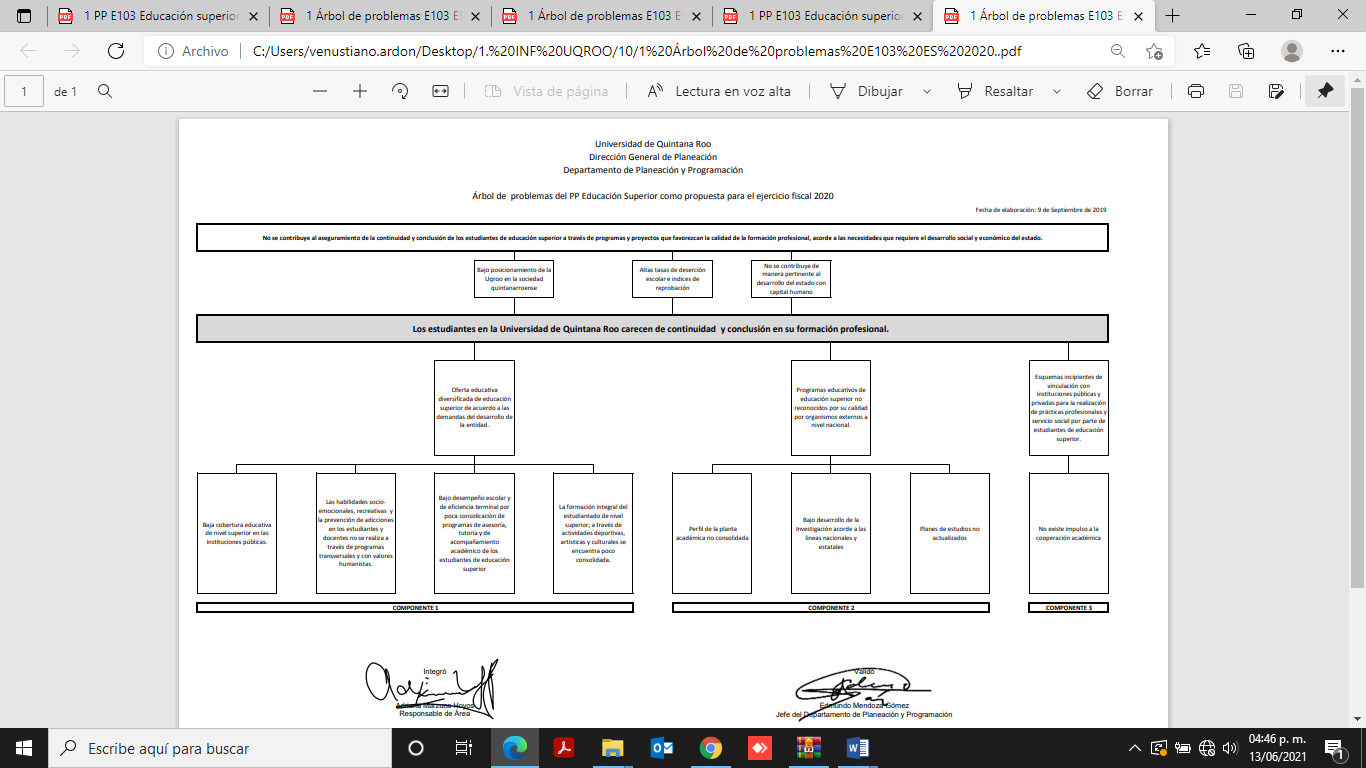 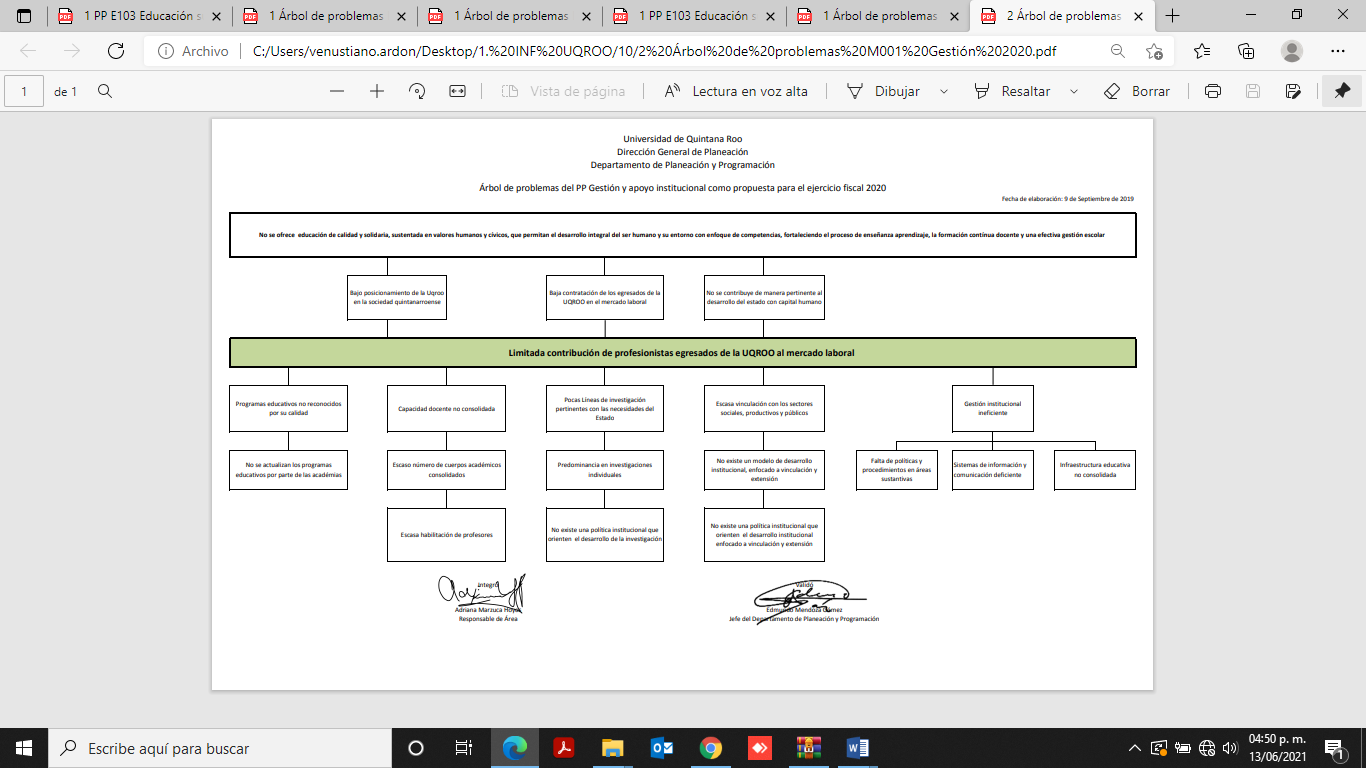 Fuente: Elaborado por la ASEQROO de acuerdo a las Matrices de Indicadores para Resultados de los Programas Presupuestarios de la UQROO entregados por el ente.Figura 6. Ficha de indicador, nivel Propósito, del Programa Presupuestario E103 - Educación Superior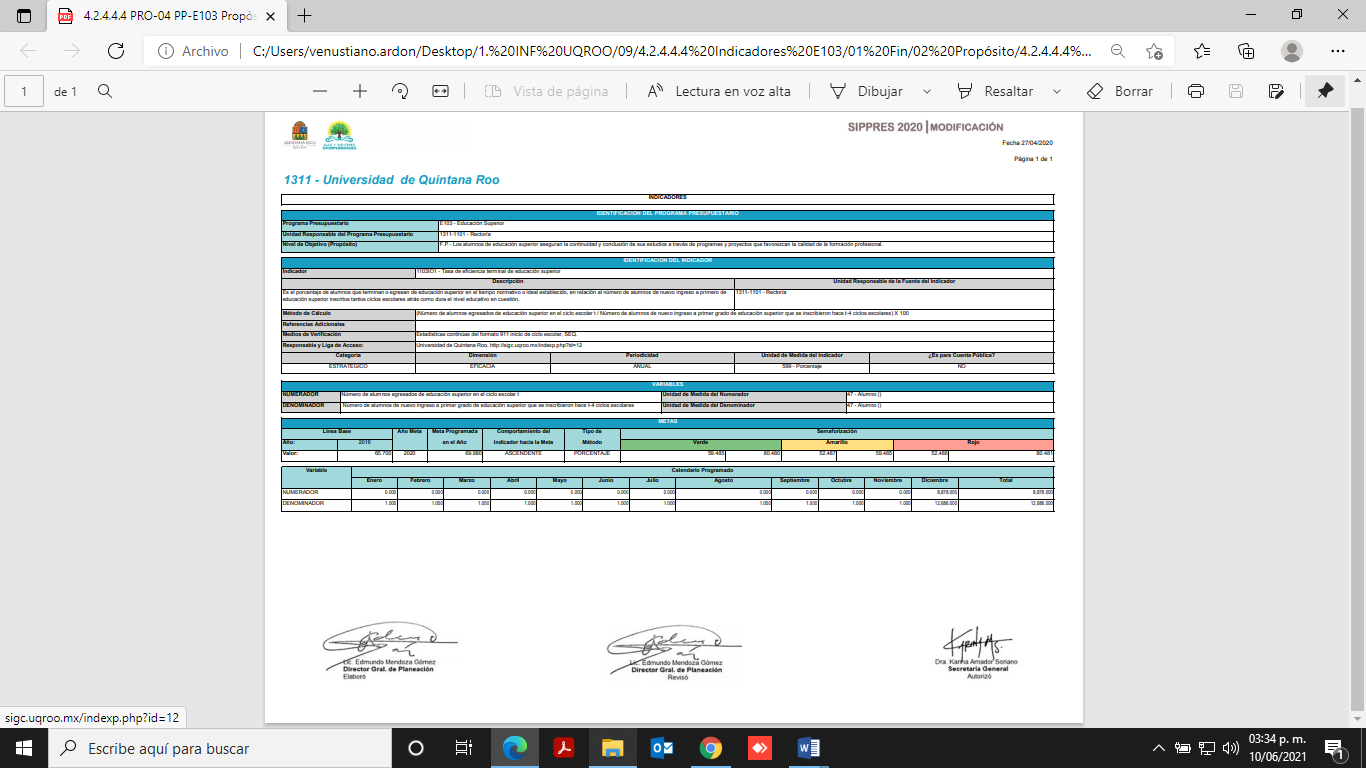 Fuente: Ficha de indicador, nivel Propósito, del Programa Presupuestario E103 - Educación Superior entregado por la UQROO.Tabla 5: Resumen del Análisis de la MIR de los Programas Presupuestarios de la UQROOTabla 5: Resumen del Análisis de la MIR de los Programas Presupuestarios de la UQROOTabla 5: Resumen del Análisis de la MIR de los Programas Presupuestarios de la UQROOTabla 5: Resumen del Análisis de la MIR de los Programas Presupuestarios de la UQROOTabla 5: Resumen del Análisis de la MIR de los Programas Presupuestarios de la UQROOTabla 5: Resumen del Análisis de la MIR de los Programas Presupuestarios de la UQROOTabla 5: Resumen del Análisis de la MIR de los Programas Presupuestarios de la UQROOTabla 5: Resumen del Análisis de la MIR de los Programas Presupuestarios de la UQROOTabla 5: Resumen del Análisis de la MIR de los Programas Presupuestarios de la UQROOTabla 5: Resumen del Análisis de la MIR de los Programas Presupuestarios de la UQROOPrograma PresupuestarioNivel de la MIR (Fin, propósito, componente y actividad)Resumen narrativoResumen narrativoIndicadorIndicadorMedios de verificaciónMedios de verificaciónSupuestosSupuestosPrograma PresupuestarioNivel de la MIR (Fin, propósito, componente y actividad)AdecuadoÁrea de oportunidadAdecuadoÁrea de oportunidadSuficienteÁrea de oportunidadAdecuadoÁrea de oportunidadE103 - Educación Superior.18180315018135M001 - Gestión y Apoyo institucional.440310422Total22220616022157%1001000277301006832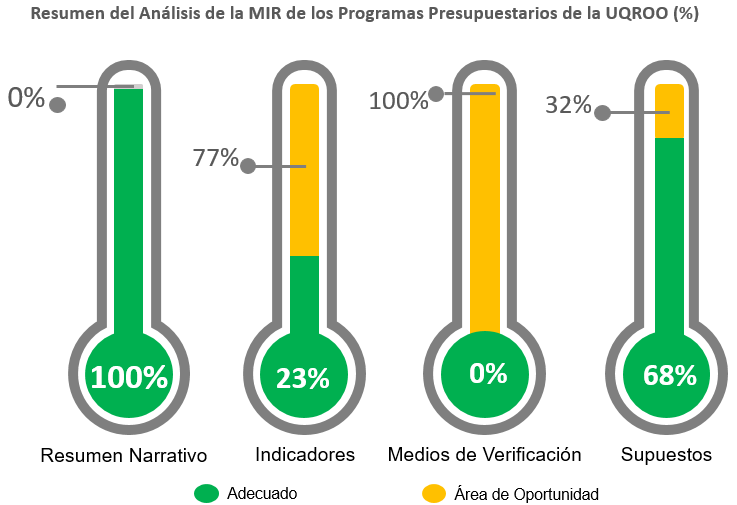 Fuente: Elaborado por la Auditoría Superior del Estado de Quintana Roo, con base en las Matrices de Indicadores para Resultados 2020, de los Programas Presupuestarios de la UQROO.Tabla 6. Áreas de Oportunidad IndicadoresTabla 6. Áreas de Oportunidad IndicadoresTabla 6. Áreas de Oportunidad IndicadoresTabla 6. Áreas de Oportunidad IndicadoresTabla 6. Áreas de Oportunidad IndicadoresTabla 6. Áreas de Oportunidad IndicadoresTabla 6. Áreas de Oportunidad IndicadoresProgramas PresupuestariosNivel de la MIRIndicadorM C*L B*M*P*E 103- Educación SuperiorFinGrados promedio de escolaridad de la población de 15 años y más.X---E 103- Educación SuperiorComponente 1, Actividad A1Porcentaje de alumnos de nuevo ingreso con relación al cupo autorizado--XXE 103- Educación SuperiorComponente 01, Actividad A02Porcentaje de programas educativos con tasa de retención de primero a segundo año igual o superior a 75%.---XE 103- Educación SuperiorComponente 1, Actividad A03Porcentaje de alumnos con promedio acumulado igual o superior a 8 en escala de 0 a 10---XE 103- Educación SuperiorComponente 1, Actividad A04Porcentaje de estudiantes inscritos en actividades deportivas, con relación al total de la matrícula inscritaX--XE 103- Educación SuperiorComponente 1, Actividad A4-Porcentaje de alumnos inscritos en actividades artísticas---XE 103- Educación SuperiorComponente 01Actividad A04Porcentaje de profesores, personal administrativo y alumnos inscritos en el programa de vida saludable.---XE 103- Educación SuperiorComponente 02.Porcentaje de programas educativos evaluables de nivel licenciatura con calidad--X-E 103- Educación SuperiorComponente 02.Porcentaje de programas educativos de posgrados en el Padrón del Programa Nacional de Posgrados de Calidad (PNPC)--X-E 103- Educación SuperiorComponente 02, Actividad 01-01Porcentaje de personal docente con doctorado---XE 103- Educación SuperiorComponente 02, Actividad 01-02Porcentaje de personal docente con el perfil del Programa para el Desarrollo Profesional Docente (PRODEP)--XXE 103- Educación SuperiorComponente C02,actividad 01.Porcentaje de personal docente en el Sistema Nacional de Investigadores (SNI)X-XXE 103- Educación SuperiorComponente C02,actividad 02.Porcentaje de proyectos de investigación aplicada---XE 103- Educación SuperiorComponente C02,actividad 03Porcentaje de planes de estudio actualizados.XXE 103- Educación SuperiorComponente C03Porcentaje de alumnos de la Universidad de Quintana Roo en movilidad nacional o internacional.-X-XM001-“Gestión y Apoyo Institucional”FinPosición estatal en el Índice General de Avance en PbR-SED Entidades--X-M001-“Gestión y Apoyo Institucional”Componente 01Actividad 01Posición estatal en el Índice General de Avance en PbR-SED Entidades.--X-* M C: Método de Cálculo          * L B: Línea Base         * M: Meta          * P: Periodicidad* M C: Método de Cálculo          * L B: Línea Base         * M: Meta          * P: Periodicidad* M C: Método de Cálculo          * L B: Línea Base         * M: Meta          * P: Periodicidad* M C: Método de Cálculo          * L B: Línea Base         * M: Meta          * P: Periodicidad* M C: Método de Cálculo          * L B: Línea Base         * M: Meta          * P: Periodicidad* M C: Método de Cálculo          * L B: Línea Base         * M: Meta          * P: Periodicidad* M C: Método de Cálculo          * L B: Línea Base         * M: Meta          * P: PeriodicidadFuente: Elaborado por la ASEQROO, con base en el resumen narrativo de las MIR de los Programas Presupuestarios.Fuente: Elaborado por la ASEQROO, con base en el resumen narrativo de las MIR de los Programas Presupuestarios.Fuente: Elaborado por la ASEQROO, con base en el resumen narrativo de las MIR de los Programas Presupuestarios.Fuente: Elaborado por la ASEQROO, con base en el resumen narrativo de las MIR de los Programas Presupuestarios.Fuente: Elaborado por la ASEQROO, con base en el resumen narrativo de las MIR de los Programas Presupuestarios.Fuente: Elaborado por la ASEQROO, con base en el resumen narrativo de las MIR de los Programas Presupuestarios.Fuente: Elaborado por la ASEQROO, con base en el resumen narrativo de las MIR de los Programas Presupuestarios.Tabla 7. Áreas de oportunidad de los medios de verificaciónTabla 7. Áreas de oportunidad de los medios de verificaciónTabla 7. Áreas de oportunidad de los medios de verificaciónTabla 7. Áreas de oportunidad de los medios de verificaciónTabla 7. Áreas de oportunidad de los medios de verificaciónTabla 7. Áreas de oportunidad de los medios de verificaciónTabla 7. Áreas de oportunidad de los medios de verificaciónTabla 7. Áreas de oportunidad de los medios de verificaciónTabla 7. Áreas de oportunidad de los medios de verificaciónTabla 7. Áreas de oportunidad de los medios de verificaciónTabla 7. Áreas de oportunidad de los medios de verificaciónProgramas PresupuestariosNivel  de la MIRMedios de verificación establecidos por la UQROO.N*N*NA*NA*P*P*L*L*L*E 103- Educación SuperiorFinCenso General de Población y Vivienda. INEGI(Rectoría)Censo General de Población y Vivienda. INEGI(Rectoría)XXE 103- Educación SuperiorPropósito Estadísticas continúas del formato 911 inicio de ciclo escolar, SEQ. Universidad de Quintana Roo,http://sigc.uqroo.mx/indexp.php?id=12(Rectoría)Estadísticas continúas del formato 911 inicio de ciclo escolar, SEQ. Universidad de Quintana Roo,http://sigc.uqroo.mx/indexp.php?id=12(Rectoría)XXXXXXE 103- Educación SuperiorComponente 01Estadísticas del formato 911. Secretaria de Educación de Quintana Roo (SEQ), http://sige.seq.gob.mx/portal/; y reportes de evolución de la matrícula de la Dirección General de Administración Escolar. http://sigc.uqroo.mx/indexp.php?id=12 (Dirección General de Servicios Académicos)Estadísticas del formato 911. Secretaria de Educación de Quintana Roo (SEQ), http://sige.seq.gob.mx/portal/; y reportes de evolución de la matrícula de la Dirección General de Administración Escolar. http://sigc.uqroo.mx/indexp.php?id=12 (Dirección General de Servicios Académicos)XXXXE 103- Educación SuperiorActividad Co1A1Estadísticas del formato 911. Secretaria de Educación de Quintana Roo (SEQ, http://sige.seq.gob.mx/portal/; reportes de evolución de la matrícula de la Dirección General deAdministración Escolar; Acta de acuerdo del Honorable Consejo Universitario de la Universidad de Quintana Roo (HCU). http://sigc.uqroo.mx/indexp.php?id=12(Dirección General de Servicios Académicos)Estadísticas del formato 911. Secretaria de Educación de Quintana Roo (SEQ, http://sige.seq.gob.mx/portal/; reportes de evolución de la matrícula de la Dirección General deAdministración Escolar; Acta de acuerdo del Honorable Consejo Universitario de la Universidad de Quintana Roo (HCU). http://sigc.uqroo.mx/indexp.php?id=12(Dirección General de Servicios Académicos)XXXXE 103- Educación SuperiorActividad Co01A2Reportes de retención de la matrícula de la Dirección General de Planeación. http://sigc.uqroo.mx/indexp.php?id=12Reportes de retención de la matrícula de la Dirección General de Planeación. http://sigc.uqroo.mx/indexp.php?id=12XXXXE 103- Educación SuperiorActividad C01 A03Reportes de calificaciones del alumnado de la Dirección General de Administración Escolar. http://sigc.uqroo.mx/indexp.php?id=12(Dirección General de Planeación)Reportes de calificaciones del alumnado de la Dirección General de Administración Escolar. http://sigc.uqroo.mx/indexp.php?id=12(Dirección General de Planeación)XXXXE 103- Educación SuperiorActividad C01 A0401Reportes del programa de vida saluidable http://sigc.uqroo.mx/indexp.php?id=12Dirección General de Bienestar Estudiantil. http://sigc.uqroo.mx/indexp.php?id=12(Dirección General de Bienestar Estudiantil)Reportes del programa de vida saluidable http://sigc.uqroo.mx/indexp.php?id=12Dirección General de Bienestar Estudiantil. http://sigc.uqroo.mx/indexp.php?id=12(Dirección General de Bienestar Estudiantil)XXXXE 103- Educación SuperiorActividad C01 A0402Reportes del programa de vida saluidable la Dirección General de Bienestar Estudiantil. http://sigc.uqroo.mx/indexp.php?id=12(Dirección General de Bienestar Estudiantil)Reportes del programa de vida saluidable la Dirección General de Bienestar Estudiantil. http://sigc.uqroo.mx/indexp.php?id=12(Dirección General de Bienestar Estudiantil)XXXXE 103- Educación SuperiorActividad C01 A0403Reportes del programa de vida saludable. http://sigc.uqroo.mx/indexp.php?id=12Dirección General de Bienestar Estudiantil. http://sigc.uqroo.mx/indexp.php?id=12(Dirección General de Bienestar Estudiantil)Reportes del programa de vida saludable. http://sigc.uqroo.mx/indexp.php?id=12Dirección General de Bienestar Estudiantil. http://sigc.uqroo.mx/indexp.php?id=12(Dirección General de Bienestar Estudiantil)XXXXE 103- Educación SuperiorComponente 0201Certificados o constancias de los organismos evaluadores y/o Padrón emitido por la Dirección General de Educación Superior Universitaria (DGESU) http://sigc.uqroo.mx/indexp.php?id=12(Secretaría Genera)XXXXXE 103- Educación SuperiorComponente 0202Certificados o constancias de los organismos evaluadores y/o Padrón emitido por la Dirección General de Educación Superior Universitaria (DGESU) http://sigc.uqroo.mx/indexp.php?id=12(Secretaría Genera)XXXXXE 103- Educación SuperiorActividad C02 A0101Universidad de Quintana Roo, http://sigc.uqroo.mx/indexp.php?id=12Reportes del personal docehttp://sigc.uqroo.mx/indexp.php?id=12http://sigc.uqroo.mx(Dirección General de Investigación y Posgrado)XXXXXE 103- Educación SuperiorActividad C02 A0102Padrón del Programa para el Desarrollo Profesional Docente (PRODEP) de la Subsecretaría de Educación Superior de la SEP.http://sigc.uqroo.mx/indexp.php?id=12Universidad de Quintana Roo, http://sigc.uqroo.mx/indexp.php?id=12(Dirección General de Investigación y Posgrado)XXXXXE 103- Educación SuperiorActividad C02 A0201Padrón del Sistema Nacional de Investigadores (SNI) delCONACYT.http://sigc.uqroo.mx/indexp.php?id=12(Dirección General de Investigación y Posgrado)XXXXXE 103- Educación SuperiorActividad C02 A0202Reportes del personal docente de la Dirección General de Investigación y Posgrado.http://sigc.uqroo.mx/indexp.php?id=12(Dirección General de Investigación y Posgrado)XXXXXE 103- Educación SuperiorActividad C02 A03Reportes de programas educativos de la Secretaría General. http://sigc.uqroo.mx/indexp.php?id=12 (Secretaría General)XXXXXE 103- Educación SuperiorComponente 03Reportes de convenios de la Dirección General de Cooperación Académica.http://sigc.uqroo.mx/indexp.php?id=12( Dirección General de Vinculación y Extensión)XXXXXE 103- Educación SuperiorActividad C03 A01Reportes de movilidad nacional e internacional de la DirecciónGeneral de Cooperación Académica.http://sigc.uqroo.mx/indexp.php?id=12(Dirección General de Vinculación y Extensión)XXXXXM001 - Gestión y Apoyo InstitucionalFinSHCP-SEFIPLAN www.sefiplan.qroo.gob.mx(Rectoría)XXXXXM001 - Gestión y Apoyo InstitucionalPropósitoSEFIPLAN, www.sefiplan.qroo.gob.mx Reportes del Departamento de Seguimiento y Evaluación. UQROO. http://sigc.uqroo.mx/indexp.php?id=12(Rectoría)XXXXXXXXXM001 - Gestión y Apoyo InstitucionalComponente 01Universidad de Quintana Roo. http://sigc.uqroo.mx/indexp.php?id=12(Dirección General de Planeación)XXXXXM001 - Gestión y Apoyo InstitucionalActividad 01ttp://sigc.uqroo.mx/indexp.php?id=12-Dirección General de Planeación-http://sigc.uqroo.mx/indexp.php?id=12(Dirección General de Planeación)XXXXX* N: Nombre completo del documento.                  * N A: Nombre del área que genera o publica la información.* P: Periodicidad con la que se publica la información.          * L: La liga a la página de la que se obtiene la informaciónFuente: Elaborado por la ASEQROO, con base en información proporcionada por la UQROO.* N: Nombre completo del documento.                  * N A: Nombre del área que genera o publica la información.* P: Periodicidad con la que se publica la información.          * L: La liga a la página de la que se obtiene la informaciónFuente: Elaborado por la ASEQROO, con base en información proporcionada por la UQROO.* N: Nombre completo del documento.                  * N A: Nombre del área que genera o publica la información.* P: Periodicidad con la que se publica la información.          * L: La liga a la página de la que se obtiene la informaciónFuente: Elaborado por la ASEQROO, con base en información proporcionada por la UQROO.* N: Nombre completo del documento.                  * N A: Nombre del área que genera o publica la información.* P: Periodicidad con la que se publica la información.          * L: La liga a la página de la que se obtiene la informaciónFuente: Elaborado por la ASEQROO, con base en información proporcionada por la UQROO.* N: Nombre completo del documento.                  * N A: Nombre del área que genera o publica la información.* P: Periodicidad con la que se publica la información.          * L: La liga a la página de la que se obtiene la informaciónFuente: Elaborado por la ASEQROO, con base en información proporcionada por la UQROO.* N: Nombre completo del documento.                  * N A: Nombre del área que genera o publica la información.* P: Periodicidad con la que se publica la información.          * L: La liga a la página de la que se obtiene la informaciónFuente: Elaborado por la ASEQROO, con base en información proporcionada por la UQROO.* N: Nombre completo del documento.                  * N A: Nombre del área que genera o publica la información.* P: Periodicidad con la que se publica la información.          * L: La liga a la página de la que se obtiene la informaciónFuente: Elaborado por la ASEQROO, con base en información proporcionada por la UQROO.* N: Nombre completo del documento.                  * N A: Nombre del área que genera o publica la información.* P: Periodicidad con la que se publica la información.          * L: La liga a la página de la que se obtiene la informaciónFuente: Elaborado por la ASEQROO, con base en información proporcionada por la UQROO.* N: Nombre completo del documento.                  * N A: Nombre del área que genera o publica la información.* P: Periodicidad con la que se publica la información.          * L: La liga a la página de la que se obtiene la informaciónFuente: Elaborado por la ASEQROO, con base en información proporcionada por la UQROO.* N: Nombre completo del documento.                  * N A: Nombre del área que genera o publica la información.* P: Periodicidad con la que se publica la información.          * L: La liga a la página de la que se obtiene la informaciónFuente: Elaborado por la ASEQROO, con base en información proporcionada por la UQROO.* N: Nombre completo del documento.                  * N A: Nombre del área que genera o publica la información.* P: Periodicidad con la que se publica la información.          * L: La liga a la página de la que se obtiene la informaciónFuente: Elaborado por la ASEQROO, con base en información proporcionada por la UQROO.Tabla 8. Área de Oportunidad de los Supuestos.Tabla 8. Área de Oportunidad de los Supuestos.Tabla 8. Área de Oportunidad de los Supuestos.Tabla 8. Área de Oportunidad de los Supuestos.Tabla 8. Área de Oportunidad de los Supuestos.Programas PresupuestariosNivel de la MIRResumen NarrativoSupuestoAnálisisE 103- Educación SuperiorC01Educación superior con calidad y pertinencia impartida.Las IES reciben las asignaciones financieras de manera oportuna para su operación.El supuesto establecido para esta actividad presenta área de oportunidad, ya que cuenta con las siguientes características.El supuesto no es un factor externo a los ejecutores del programa. Se encuentra redactado en relación directa con el objetivo Está expresado como una condición positiva que tiene que cumplirse.E 103- Educación SuperiorC02.01C02.-Programas educativos evaluables de calidad ofertadosLa calidad de la educación superior continúa siendo prioridad nacional.El supuesto presenta área de oportunidad, ya que contiene las siguientes características:Es un factor externo probable de ocurrir. Está expresado como una condición positiva que tiene que cumplirse.Sin embargo, el supuesto no está en el nivel apropiado de la MIR. C02-02Programas educativos evaluables de calidad ofertadosLa calidad de la educación superior continua siendo prioridad nacionalEl supuesto presenta área de oportunidad, ya que contiene las siguientes características:Es un factor externo probable de ocurrir. Está expresado como una condición positiva que tiene que cumplirse.Sin embargo, el supuesto no se encuentra ubicado en el nivel apropiado de la MIR.C02 A03Revisión y actualización de planes de estudios.Se conserva el actual modelo educativo.El supuesto presenta área de oportunidad, ya que contiene las siguientes características: Se encuentra redactado en relación directa con el objetivo. Está expresado como una condición positiva que tiene que cumplirse.Sin embargo, el supuesto se encuentra dentro de la gestión de los operadores del programa.C03 A01Impulso a la cooperación académica.Los convenios de movilidad nacional y extranjera continúan vigentes.El supuesto presenta área de oportunidad, ya que contiene las siguientes características: Se encuentra redactado en relación directa con el objetivo. Está expresado como una condición positiva que tiene que cumplirse.Asimismo, el supuesto se encuentra dentro de la gestión de los operadores del programa.M001 - Gestión y Apoyo Institucional.C01 A01Actividades de facilitación (apoyo) desarrolladas para el cumplimiento de metas de las áreas sustantivasLas áreas sustantivas programan metas realistas de lograrse.El supuesto presenta área de oportunidad, ya que contiene las siguientes características:Se encuentra redactado en relación directa con el objetivo.Está expresado como una condición positiva que tiene que cumplirse.Sin embargo, su ocurrencia se encuentra dentro de la gestión de los ejecutores del programa.C01 A01Asistencia a las áreas sustantivas en funciones administrativas, jurídicas, de planeación, relaciones públicas u otras funciones de staffLas áreas sustantivas solicitan con oportunidad funciones administrativas, jurídicas, de planeación, relaciones públicas u otras funciones de staff.El supuesto presenta área de oportunidad, ya que contiene las siguientes características:Se encuentra redactado en relación directa con el objetivo.Está expresado como una condición positiva que tiene que cumplirse.Sin embargo, su ocurrencia se encuentra dentro de la gestión de los ejecutores del programa.Fuente: elaborado por la ASEQROO, con base en información proporcionada por la UQROO.Fuente: elaborado por la ASEQROO, con base en información proporcionada por la UQROO.Fuente: elaborado por la ASEQROO, con base en información proporcionada por la UQROO.Fuente: elaborado por la ASEQROO, con base en información proporcionada por la UQROO.Fuente: elaborado por la ASEQROO, con base en información proporcionada por la UQROO.Auditoría al Desempeño de las Matrices de Indicadores para Resultados                        20-AEMD-A-GOB-048-098Auditoría al Desempeño de las Matrices de Indicadores para Resultados                        20-AEMD-A-GOB-048-098ConceptoAtención1. Control Interno Seguimiento2. Matriz de Indicadores para Resultados SeguimientoRecomendación de Desempeño: Es el tipo de sugerencias que se emite a los Entes Públicos Fiscalizados para promover el cumplimiento de los objetivos y metas de las instituciones, sus políticas públicas, programas y procesos operativos y atribuciones, a fin de fomentar las prácticas de buen gobierno, mejorar la eficiencia, eficacia, la economía, la calidad, la satisfacción del ciudadano y la competencia de los actores.Recomendación de Desempeño: Es el tipo de sugerencias que se emite a los Entes Públicos Fiscalizados para promover el cumplimiento de los objetivos y metas de las instituciones, sus políticas públicas, programas y procesos operativos y atribuciones, a fin de fomentar las prácticas de buen gobierno, mejorar la eficiencia, eficacia, la economía, la calidad, la satisfacción del ciudadano y la competencia de los actores.Atendido: Información remitida por los Entes Públicos Fiscalizados en atención a los resultados preliminares.Atendido: Información remitida por los Entes Públicos Fiscalizados en atención a los resultados preliminares.No atendido: Las observaciones que no se atendieron en la reunión de trabajo de resultados preliminares por los Entes públicos Fiscalizados.No atendido: Las observaciones que no se atendieron en la reunión de trabajo de resultados preliminares por los Entes públicos Fiscalizados.Seguimiento de las Recomendaciones: Las observaciones en las que se estableció una fecha compromiso por parte de los Entes Públicos Fiscalizados para su atención en la mejora e implementación de las recomendaciones.Seguimiento de las Recomendaciones: Las observaciones en las que se estableció una fecha compromiso por parte de los Entes Públicos Fiscalizados para su atención en la mejora e implementación de las recomendaciones.L.C.C. MANUEL PALACIOS HERRERA